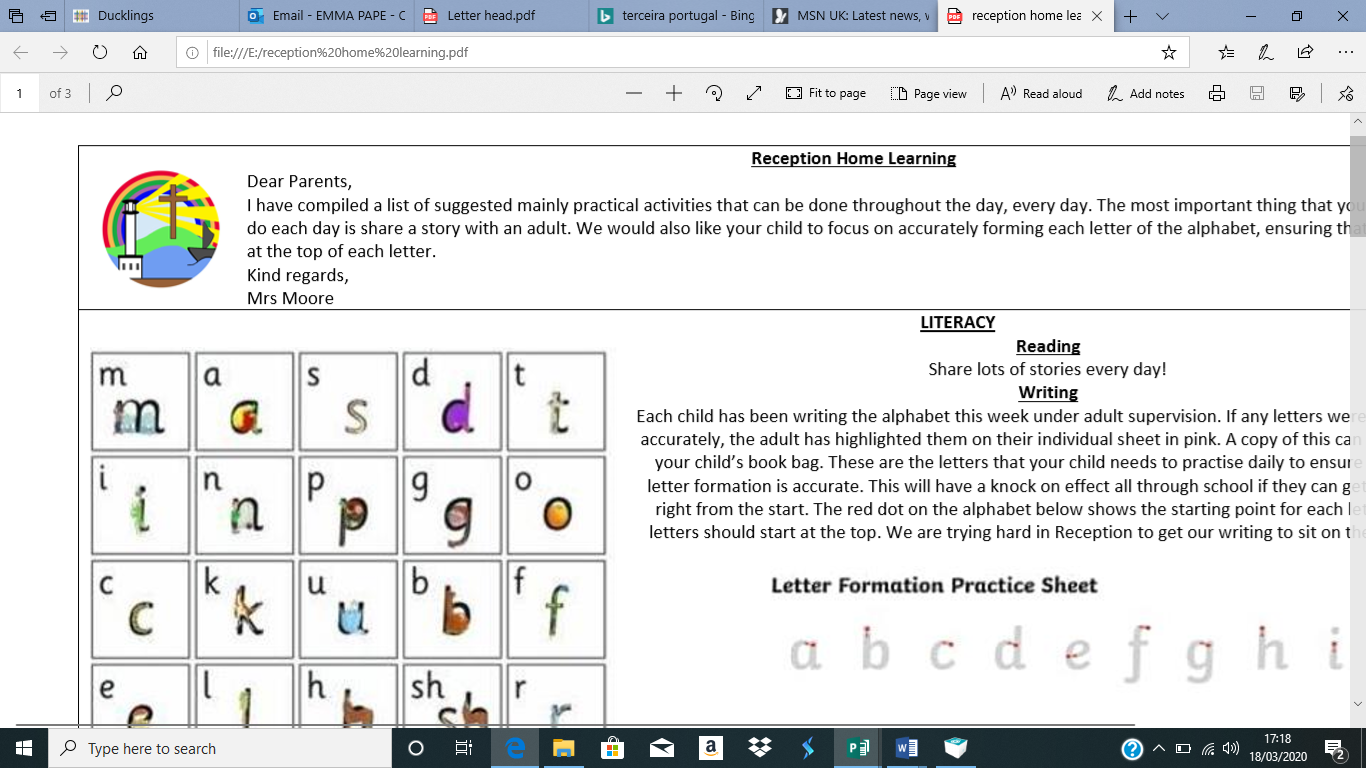 Dear Parents, I have compiled a list of suggested mainly practical activities that can be done throughout the day. These activities cover all areas of learning. The most important thing that your child can do each day is share a story with an adult and talk!I have also added a list of relevant websites that you might find useful to use with your child. Useful websites/apps-  www.topmarks.co.uk/maths-games/earlyyearswww.teachyourmonstertoread.com  (this costs £4.99 therefore it is optional)Twinkl – enter the code UKTWINKLHELPS for 1 months’ ultimate membership free access. www.twinkl.co.uk/offer Number blocks – short programmes teaching basic mathematical concepts https://www.bbc.co.uk/iplayer/episodes/b08bzfnh/numberblocksCbeebies Bedtime Stories  https://www.bbc.co.uk/iplayer/episodes/b00jdlm2/cbeebiesbedtime-stories  ABC Does – a EYFS consultant who has collected ideas from EYFS teachers (click on ‘Home Learning’ to access the activities https://abcdoes.com/home-learning/ It would be lovely to see some home learning on Tapestry!Kind regards, Miss papeDance to your favourite energetic song.Ask a grown-up to help you find your heart.Talk about what is happening. Try very hard to put on your own coat and shoes.Can you zip up your coat?Can you fasten your buttons?Wash your hands whilst singing ‘Happy Birthday’ twice!Make sure you dry them too!Can you catch a large ball?Can you throw it back to your grown-up?Make a den in your house. Will your favourite cuddly toys fit in the den with you?Can you find one healthy food?Can you find one treat food?Ask a grown-up to write your name.Can you copy each letter correctly?Try your best to sit the letters on the line.Use your pens /pencils/crayons to draw different coloured circles.Make sure you use an anticlockwise movement!Can you use your scissors to cut out strips of paper?Loop the paper strips together to make a paperchain,How long can you make your paperchain?Read a traditional tale with your grown-up.Talk about the main characters.  Sing your favourite Nursery rhymes. Ask a grown-up to join in with you. Draw and name a baby animal. Can you use the correct colours to colour it in?Maybe you could draw our baby ducklings and their eggs?Can you draw a bee?Can you draw a ladybird?Can you draw a spider?Find an unusual place to look at your favourite book. Read a book to your favourite toy.With a grown-up, can you look in your cupboards and find familiar signs and logos on packets, tins, magazines, books, newspapers?Read a book to your pet? (if possible)Share a book with your grown-up.Talk about the ‘author’.Talk about the ‘illustrator’.Ask your grown-up to read you the ‘blurb’.Where can you find the ‘title’?Look around the house and find some familiar shapes. Can you find a circle, a square, a rectangle, a triangle?Line up your toys and count them.Can you count 10 toys?Can you count 20 toys?Remember to use Peter Pointer!Sing ‘5 Little Ducks’ to your grown-upIf possible, count your stairs on your way to bed. Play a simple board game.Roll the dice, count the spots.Count as you jump along the steps.Go on a number hunt around the house. What numbers can you find?Build a tower that is 10 blocks tall.If you haven’t got any blocks/bricks, be as creative as you like! Help your grown-up match up the socks.Take your teddy on an adventure…Put the teddy on the sofa.Put the teddy behind a boxPut the teddy in front of the chair.Put the teddy under the blanket.Put the teddy in the bag.Talk to a family member about what you like to do at school.Talk about what makes you feel happy.Can you show a happy face?Can you show a sad face?Can you show a grumpy/mad face?Can you show a scared face?Help your grown-up wash the dishes.Talk to your family about your favourite food. Can you explain why you like it?Take turns with your sibling or grown- up to add blocks to a tower.Can you remember a time when you felt sad?Talk about it.Draw a picture of your friends at school.Talk about it.Draw a picture of your teachers at school.Talk about it.Enjoy a bedtime story.Talk to your grown-up about your favourite part. Follow simple instructions to play ‘Kim’s Game’Show and name 4 items. Hide items under a cloth and take one away. Can your child recognise the missing item? Increase the number of items if needed.Follow simple instructions to butter your own toast/bread (with adult supervision).Ask your grown-up to tell you a joke.Did you find it funny?Play Simon Says with your grown-up. Remember, if Simon doesn’t say it, don’t do it!Share memories with your family about a special day out or holiday?Look at family photographs- old and recent.Talk about them.Play’ I spy with my little eye’.Simplify this to colour if needed. Re-tell the story of the Gingerbread Man without using the book!Add in some new characters if you like!Join in with repeated refrains. Explore what happens when you mix paints together. Can you make some new colours?What colours can you make?Can you look around the house and find something that feels soft?Hard?Prickly?Fluffy?Cold?Can you look around the house and find something that smells sweet?Spicy?Strong?Create a tea party for your favourite cuddly toys?Make a house for your favourite toys. Can you dance to a slow song?Can you dance to a fast song?Look at pictures and talk about the names of different family members/ close friends. This includes pets too!If you can find some Spring flowers. Talk about what you can see?You could even create an observational drawing.Complete a simple app on the iPad. Please feel free to use some of the apps/sites suggested in this pack. Ask an adult to help you to search for different mini-beasts on Google.What interests you?What information can you find out?Have a look in your freezer, can you find some ice?What happens to the ice when it is in your hands?Can you talk about the signs of Spring?